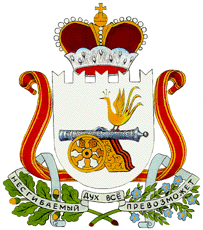 СОВЕТ ДЕПУТАТОВ  БОЛТУТИНСКОГО СЕЛЬСКОГО ПОСЕЛЕНИЯ ГЛИНКОВСКОГО РАЙОНА СМОЛЕНСКОЙ ОБЛАСТИ Р Е Ш Е Н И Еот  "02" февраля 2018 г.                                                     №9 О внесении изменений в решение Советадепутатов Болтутинского сельского поселения Глинковского района Смоленской области от  18.02.2016 г. № 4 «Об утверждении Положения о налоге на имущество физических лиц на территории Болтутинского  сельского поселения Глинковского района  Смоленской области».В целях приведения нормативного правового акта в соответствие с действующим законодательством Российской Федерации Совет депутатов Болтутинского сельского поселения РЕШИЛ:Внести изменение  в Положение о налоге  на имущество физических лиц на территории Болтутинского сельского поселения Глинковского района Смоленской области, утвержденное решением Совета депутатов Болтутинского сельского поселения Глинковского района Смоленской области от 18.02.2016 г. № 4 , изложив п.2 ст.6 Положения в новой редакции: «квартира,комната».         2. Настоящее решение подлежит официальному опубликованию в газете «Глинковский вестник».        3.Решение вступает в силу со дня его официального опубликования и распространяет своё действие на правоотношения, возникшие с 01.01.2018г. Глава муниципального образованияБолтутинского  сельского поселения		Глинковского района Смоленской области                                 О.П.Антипова